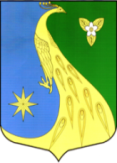 Ленинградская областьЛужский муниципальный районАдминистрация  Скребловского сельского поселенияПОСТАНОВЛЕНИЕОт 14 января 2018  года			     №  2Об утверждении перечня объектов, в отношении которых планируется заключение концессионных соглашений в 2019 годуна территории Скребловского сельского поселения. Согласно части 3 статьи 4 Федерального закона от 21.07.2005г. № 115-ФЗ «О концессионных соглашениях» ПОСТАНОВЛЯЮ:Утвердить перечень объектов, в отношении которых планируется заключение концессионных соглашений в 2019 году (приложение).Разместить перечень объектов согласно приложению на официальном сайте администрации Скребловского сельского поселения http://скреблово.рф и на официальном сайте Российской Федерации http://torgi.gov.ru для размещения информации о проведении торгов.Контроль за исполнением настоящего постановления оставляю за собой.И.о. главы администрации Скребловского сельского поселения	                                         Е.А. ШустроваПриложениек постановлению № 2 от 14.01.2019г.Перечень объектов, в отношении которых планируется заключение концессионных соглашений в 2019 году№Наименование объектаМестонахождение объектаХарактер строительства (строительств, реконструкции)Виды деятельности с использованием (эксплуатацией) объектаТехнико-экономические показатели объекта1Котельнаяп. МежозерныйРеконструкцияВыработка тепловой энергииЗдание нежилое площадью 460,1 кв.м.Кадастровый номер 47:29:0726001:31Свидетельство о гос. регистрации права от 27.04.2015 года 47-АВ 6130522Школьная котельнаяп. СкребловоРеконструкцияВыработка тепловой энергииЗдание нежилое площадью 111,8 кв.м.Кадастровый номер 47-47-23/077/2011-005Свидетельство о гос. регистрации права от 27.12.2011 года 47-АБ 4301143Центральная котельнаяп. СкребловоРеконструкцияВыработка тепловой энергииЗдание нежилое площадью 365,9 кв.м.Кадастровый номер 47:29:0780001:416Свидетельство о гос. регистрации права от 14.04.2014 года 47-АВ 2398194Тепловые сетип. Скреблово (центр)РеконструкцияПередача тепловой энергии1.Протяженность 95,0 м.Выписка из ЕГРН:СобственностьНомер гос. регистрации права 47:29:0787001:1643-47/023/2017-3Дата гос. регистрации права 29.03.2017 года.2.Протяженность 100,0 м.Выписка из ЕГРН:СобственностьНомер гос. регистрации права 47:29:0787001:1642-47/023/2017-3Дата гос. регистрации права 29.03.2017 года.3. Протяженность 51,0 м.Выписка из ЕГРН:СобственностьНомер гос. регистрации права 47:29:0781002:109-47/023/2017-3Дата гос. регистрации права 29.03.2017 года4.Протяженнось 1227,0 м.Выписка из ЕГРН:СобственностьНомер гос. регистрации права 47:29:0000000:33245-47/023/2017-3Дата гос. регистрации права 29.03.2017 года5Тепловые сетип. Скреблово (школа)РеконструкцияПередача тепловой энергииПротяженность 201,3 м.6Тепловые сетип. МежозерныйРеконструкцияПередача тепловой энергии1.Протяженность 126,0 м.Выписка из ЕГРН:СобственностьНомер гос. регистрации права 47:29:0726001:65-47/023/2017-3Дата гос. регистрации права 29.03.2017 года.2.Протяженность 1560,0 м.Выписка из ЕГРН:СобственностьНомер гос. регистрации права 47:29:0000000:33271-47/023/2017-3Дата гос. регистрации права 29.03.2017 года.3.Протяженность 312,0 м.Выписка из ЕГРН:СобственностьНомер гос. регистрации права 47:29:0726001:64-47/023/2017-3Дата гос. регистрации права 29.03.2017 года.